คำนำ 	สภาพการเปลี่ยนแปลงด้านเศรษฐกิจ สังคม และความก้าวหน้าทางเทคโนโลยีสารสนเทศประกอบกับรัฐธรรมนูญแห่งราชอาณาจักรไทย พุทธศักราช ๒๕๖๐ รวมทั้งกรอบยุทธศาสตร์ชาติ ระยะ ๒๐ ปี (พ.ศ.๒๕๖๐-๒๕๗๙) แผนพัฒนาเศรษฐกิจและสังคมแห่งชาติ ฉบับที่ ๑๒ (พ.ศ.๒๕๖๐-๒๕๖๔) แผนการศึกษาแห่งชาติ (พ.ศ.๒๕๖๐-๒๕๗๙) เป้าหมายยุทธศาสตร์การปฏิรูปการศึกษา ในทศวรรษที่ ๒ (พ.ศ.๒๕๕๒-๒๕๖๑) แผนยุทธศาสตร์ชาติด้านเด็กปฐมวัย (พ.ศ.๒๕๖๐-๒๕๖๔) นำไปสู่การกำหนดทักษะสำคัญสำหรับเด็กในศตวรรษที่ ๒๑ ที่มีความสำคัญต่อการกำหนดเป้าหมายในการพัฒนาเด็กปฐมวัย ให้มีความสอดคล้องและทันต่อการเปลี่ยนแปลงทุกด้าน	กระทรวงศึกษาธิการมีนโยบายให้มีการพัฒนาการศึกษาปฐมวัยอย่างจริงจังและต่อเนื่อง โดยได้แต่งตั้งคณะทำงานพิจารณาหลักสูตรการศึกษาปฐมวัย เพื่อปรับปรุงให้สอดคล้องกับสภาพการเปลี่ยนแปลงดังกล่าว หลักสูตรการศึกษาปฐมวัย พุทธศักราช ๒๕๖๐ เป็นหลักสูตรสำหรับสถานศึกษา สถานพัฒนาเด็กปฐมวัย และหน่วยงานที่เกี่ยวข้อง นำไปใช้เป็นกรอบและทิศทางในการพัฒนาหลักสูตรสถานศึกษาอย่างมีประสิทธิภาพและได้มาตรฐานตามจุดหมายหลักสูตรการศึกษาปฐมวัย พุทธศักราช ๒๕๖๐  ที่กำหนดเป้าหมายในการพัฒนาเด็กปฐมวัยให้มีพัฒนาการด้านร่างกาย อารมณ์ จิตใจ สังคม และสติปัญญา เป็นคนดี มีวินัย สำนึกความเป็นไทย และมีความรับผิดชอบต่อตนเอง ครอบครัว ชุมชน สังคม และ ประเทศชาติในอนาคต	สำนักงานคณะกรรมการการศึกษาขั้นพื้นฐาน กระทรวงศึกษาธิการ ขอขอบคุณผู้ที่มีส่วนเกี่ยวข้องทุกท่าน รวมทั้งหน่วยงานกระทรวงมหาดไทย กระทรวงการพัฒนาสังคมและความมั่นคงของมนุษย์ กระทรวงสาธารณสุข สำนักงานเลขาธิการสภาการศึกษา มหาวิทยาลัย มหาวิทยาลัยราชภัฏ ตลอดจนภาคเอกชนที่มีส่วนร่วมในการพัฒนาหลักสูตรการศึกษาปฐมวัย พุทธศักราช ๒๕๖๐ ให้มีความเหมาะสมต่อการนำไปใช้จัดการศึกษาระดับปฐมวัยของประเทศต่อไป	โรงเรียนบ้านฝาผนัง จึงได้จัดทำหลักสูตรการศึกษาปฐมวัย พุทธศักราช ๒๕๖๐ เพื่อใช้ แทนหลักสูตรการศึกษาปฐมวัย พุทธศักราช ๒๕๔๖ เพื่อให้สถานศึกษา นำหลักสูตรฉบับนี้ไปใช้โดยปรับปรุงให้เหมาะสมกับเด็กและสภาพท้องถิ่น						(นายปรินทร์  ศรีษะเนตร)				                  ผู้อำนวยการโรงเรียนบ้านฝาผนังสารบัญ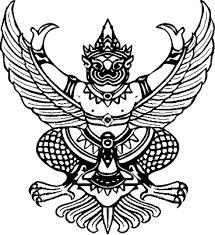 กระทรวงศึกษาธิการ		ที่ สพฐ. ๑๒๒๓/๒๕๖๐เรื่อง  ให้ใช้หลักสูตรการศึกษาปฐมวัย พุทธศักราช ๒๕๖๐____________________	เพื่อให้การจัดการศึกษาปฐมวัยที่ต้องพัฒนาเด็กตั้งแต่แรกเกิด - ๖ ปี ให้มีพัฒนาการด้านร่างกาย อารมณ์ จิตใจ สังคม และสติปัญญา ที่เหมาะสมกับวัย ความสามารถและความแตกต่างระหว่างบุคคล เป็นการเตรียมความพร้อมที่จะเรียนรู้และสร้างรากฐานชีวิตให้พัฒนาเด็กปฐมวัยไปสู่ความเป็นมนุษย์ที่สมบูรณ์ เป็นคนดี มีวินัย ภูมิใจชาติ และมีความรับผิดชอบต่อตนเอง ครอบครัว ชุมชน สังคม และประเทศชาติ ตามเจตนารมณ์ของรัฐธรรมนูญแห่งราชอาณาจักรไทย พุทธศักราช ๒๕๖๐ มาตรา ๕๔ 	อาศัยอำนาจตามความในมาตรา ๕ แห่งพระราชบัญญัติการศึกษาแห่งชาติ พ.ศ. ๒๕๕๒ และที่แก้ไขเพิ่มเติม (ฉบับที่ ๒) พ.ศ. ๒๕๔๕ กระทรวงศึกษาธิการจึงให้ใช้หลักสูตรการศึกษาปฐมวัย พุทธศักราช ๒๕๖๐ ดังปรากฏแนบท้ายคำสั่งฯ นี้ แทนหลักสูตรการศึกษาปฐมวัย พุทธศักราช ๒๕๔๖ เพื่อให้สถานศึกษาหรือสถานพัฒนาเด็กปฐมวัยทุกสังกัด นำหลักสูตรฉบับนี้ไปใช้โดยปรับปรุงให้เหมาะสมกับเด็กและสภาพท้องถิ่น	ทั้งนี้ ตั้งแต่ปีการศึกษา ๒๕๖๑ เป็นต้นไป			สั่ง ณ วันที่ ๓ สิงหาคม พ.ศ. ๒๕๖๐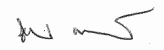 							(นายธีระเกียรติ  เจริญเศรษฐศิลป์)					                 รัฐมนตรีว่าการกระทรวงศึกษาธิการประกาศโรงเรียนบ้านฝาผนังเรื่อง  ให้ใช้หลักสูตรการศึกษาปฐมวัย พุทธศักราช ๒๕๖๐____________________	เพื่อให้การจัดการศึกษาปฐมวัยที่ต้องพัฒนาเด็กตั้งแต่แรกเกิด - ๖ ปี ให้มีพัฒนาการด้านร่างกาย อารมณ์ จิตใจ สังคม และสติปัญญา ที่เหมาะสมกับวัย ความสามารถและความแตกต่างระหว่างบุคคล เป็นการเตรียมความพร้อมที่จะเรียนรู้และสร้างรากฐานชีวิตให้พัฒนาเด็กปฐมวัยไปสู่ความเป็นมนุษย์ที่สมบูรณ์ เป็นคนดี มีวินัย ภูมิใจชาติ และมีความรับผิดชอบต่อตนเอง ครอบครัว ชุมชน สังคม และประเทศชาติ ตามเจตนารมณ์ของรัฐธรรมนูญแห่งราชอาณาจักรไทย พุทธศักราช ๒๕๖๐ มาตรา ๕๔ 	อาศัยอำนาจตามความในมาตรา ๕ แห่งพระราชบัญญัติการศึกษาแห่งชาติ พ.ศ. ๒๕๕๒ และที่แก้ไขเพิ่มเติม (ฉบับที่ ๒) พ.ศ. ๒๕๔๕ กระทรวงศึกษาธิการจึงให้ใช้หลักสูตรการศึกษาปฐมวัย พุทธศักราช ๒๕๖๐ ดังปรากฏแนบท้ายคำสั่งฯ นี้ แทนหลักสูตรการศึกษาปฐมวัย พุทธศักราช ๒๕๔๖ เพื่อให้สถานศึกษา นำหลักสูตรฉบับนี้ไปใช้โดยปรับปรุงให้เหมาะสมกับเด็กและสภาพท้องถิ่น	ทั้งนี้ ตั้งแต่ปีการศึกษา ๒๕๖๑ เป็นต้นไป			สั่ง ณ วันที่ ๑๙ กุมภาพันธ์ พ.ศ. ๒๕๖๑   ลงชื่อ                                               			ลงชื่อ                                               (นายพนมศิลป์   ถินนอก)                                              (นายปรินทร์  ศรีษะเนตร)     ประธานคณะกรรมการสถานศึกษาขั้นพื้นฐาน                       ผู้อำนวยการโรงเรียนบ้านฝาผนัง                                                                               	               โรงเรียนบ้านฝาผนัง หน้าคำนำคำสั่งกระทรวงศึกษาธิการที่ สพฐ.๑๒๒๓/๒๕๖๐ ลงวันที่ ๓ สิงหาคม ๒๕๖๐เรื่องให้ใช้หลักสูตรการศึกษาปฐมวัย พุทธศักราช ๒๕๖๐ความนำปรัชญาการศึกษาปฐมวัยวิสัยทัศน์หลักการหลักสูตรการศึกษาปฐมวัย สำหรับเด็กอายุต่ำกว่า ๓ ปีจุดหมายคุณลักษณะที่พึงประสงค์การอบรมเลี้ยงดูและการส่งเสริมพัฒนาการและการเรียนรู้สำหรับเด็กอายุต่ำกว่า ๓ ปีคำนำคำสั่งกระทรวงศึกษาธิการที่ สพฐ.๑๒๒๓/๒๕๖๐ ลงวันที่ ๓ สิงหาคม ๒๕๖๐เรื่องให้ใช้หลักสูตรการศึกษาปฐมวัย พุทธศักราช ๒๕๖๐ความนำปรัชญาการศึกษาปฐมวัยวิสัยทัศน์หลักการหลักสูตรการศึกษาปฐมวัย สำหรับเด็กอายุต่ำกว่า ๓ ปีจุดหมายคุณลักษณะที่พึงประสงค์การอบรมเลี้ยงดูและการส่งเสริมพัฒนาการและการเรียนรู้สำหรับเด็กอายุต่ำกว่า ๓ ปี๑๒๓๔๕๖๖๒๐ช่วงอายุแรกเกิด - ๒ ปี	ช่วงอายุ ๒ - ๓ ปี๒๐๒๑การอบรมเลี้ยงดูและการจัดประสบการณ์การประเมินพัฒนาการการใช้หลักสูตรการศึกษาปฐมวัย สำหรับเด็กอายุต่ำกว่า ๓ ปีการจัดการศึกษาระดับปฐมวัย (เด็กอายุต่ำกว่า ๓ ปี) สำหรับกลุ่มเป้าหมายเฉพาะการเชื่อมต่อการพัฒนาเด็กปฐมวัยหลักสูตรการศึกษาปฐมวัย สำหรับเด็กอายุ ๓ - ๖ ปีจุดหมายมาตรฐานคุณลักษณะที่พึงประสงค์การจัดเวลาเรียนสาระการเรียนรู้การจัดประสบการณ์การประเมินพัฒนาการการจัดทำหลักสูตรสถานศึกษาการจัดการศึกษาระดับปฐมวัย (เด็กอายุ ๓ - ๖ ปี) สำหรับกลุ่มเป้าหมายเฉพาะการสร้างรอยเชื่อมต่อระหว่างการศึกษาระดับปฐมวัยกับระดับประถมศึกษาปีที่ ๑การกำกับ ติดตาม ประเมินและรายงานการอบรมเลี้ยงดูและการจัดประสบการณ์การประเมินพัฒนาการการใช้หลักสูตรการศึกษาปฐมวัย สำหรับเด็กอายุต่ำกว่า ๓ ปีการจัดการศึกษาระดับปฐมวัย (เด็กอายุต่ำกว่า ๓ ปี) สำหรับกลุ่มเป้าหมายเฉพาะการเชื่อมต่อการพัฒนาเด็กปฐมวัยหลักสูตรการศึกษาปฐมวัย สำหรับเด็กอายุ ๓ - ๖ ปีจุดหมายมาตรฐานคุณลักษณะที่พึงประสงค์การจัดเวลาเรียนสาระการเรียนรู้การจัดประสบการณ์การประเมินพัฒนาการการจัดทำหลักสูตรสถานศึกษาการจัดการศึกษาระดับปฐมวัย (เด็กอายุ ๓ - ๖ ปี) สำหรับกลุ่มเป้าหมายเฉพาะการสร้างรอยเชื่อมต่อระหว่างการศึกษาระดับปฐมวัยกับระดับประถมศึกษาปีที่ ๑การกำกับ ติดตาม ประเมินและรายงาน๒๕๒๖๒๖๒๘๒๙๓๒๓๓๓๓๔๕๔๕๕๒๕๖๕๖๕๗๕๙๖๑